Board of Parks Commissioners for the Town of Luther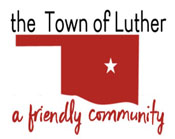 108 S Main, PO Box 56Luther, OK 73054Phone: 405-277-3833Fax: 405-277-9965Regular Meeting MinutesBoard of Park Commissioners for the Town of Luther
Thurs, July 1, 2021
6:30pm, Town Hall, 108 S. Main Street, Luther, OK 73054

Call to Order at 6:37pm

Roll Call: Teri Stroud, Rosemarie Strong, Chris Ivich

Quorum met

Events 2021:
Halloween Event - Trunk or Treat will be on Sat night, Oct 30th

Pecan Festival - waiting to hear from Josh of Opus Entertainment
Waiting to know if 5K as Wildhorse Fundraiser can be held

Christmas Event will be on Friday, Dec 3
Tom Peterson - carriage horse rides
Luther First Baptist Choir

Open Discussion:
Luther Mayor working with Lowe’s to take on Washington Park project


Adjourn at 7:20pm